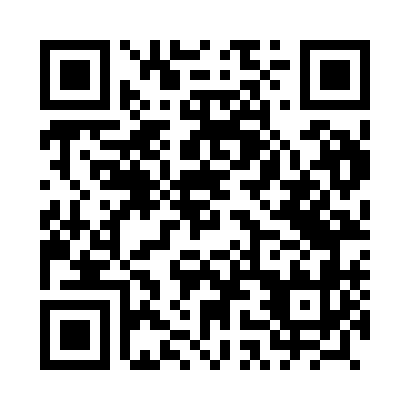 Prayer times for Durdy, PolandMon 1 Apr 2024 - Tue 30 Apr 2024High Latitude Method: Angle Based RulePrayer Calculation Method: Muslim World LeagueAsar Calculation Method: HanafiPrayer times provided by https://www.salahtimes.comDateDayFajrSunriseDhuhrAsrMaghribIsha1Mon4:146:0912:375:057:068:552Tue4:116:0712:375:067:088:573Wed4:086:0512:375:077:108:594Thu4:066:0312:365:087:119:015Fri4:036:0112:365:097:139:036Sat4:005:5812:365:117:149:057Sun3:575:5612:365:127:169:078Mon3:555:5412:355:137:189:109Tue3:525:5212:355:147:199:1210Wed3:495:5012:355:157:219:1411Thu3:465:4812:355:167:229:1612Fri3:435:4612:345:177:249:1913Sat3:405:4312:345:187:269:2114Sun3:385:4112:345:197:279:2315Mon3:355:3912:345:207:299:2516Tue3:325:3712:335:227:309:2817Wed3:295:3512:335:237:329:3018Thu3:265:3312:335:247:349:3319Fri3:235:3112:335:257:359:3520Sat3:205:2912:325:267:379:3821Sun3:175:2712:325:277:389:4022Mon3:145:2512:325:287:409:4323Tue3:115:2312:325:297:429:4524Wed3:085:2112:325:307:439:4825Thu3:055:1912:325:317:459:5026Fri3:025:1712:315:327:469:5327Sat2:585:1512:315:337:489:5628Sun2:555:1412:315:347:499:5829Mon2:525:1212:315:357:5110:0130Tue2:495:1012:315:367:5310:04